Year 1 Learning Project –Week 12 – Food13th - 17th July 2020Name: ____________________________________________Monday 13th July 	Writing Challenge - Use this picture as the inspiration for your next great story, poem or description. Challenge yourself to use some of the exciting vocabulary we've learned to make your writing even more amazing. The words in the box might help you this week.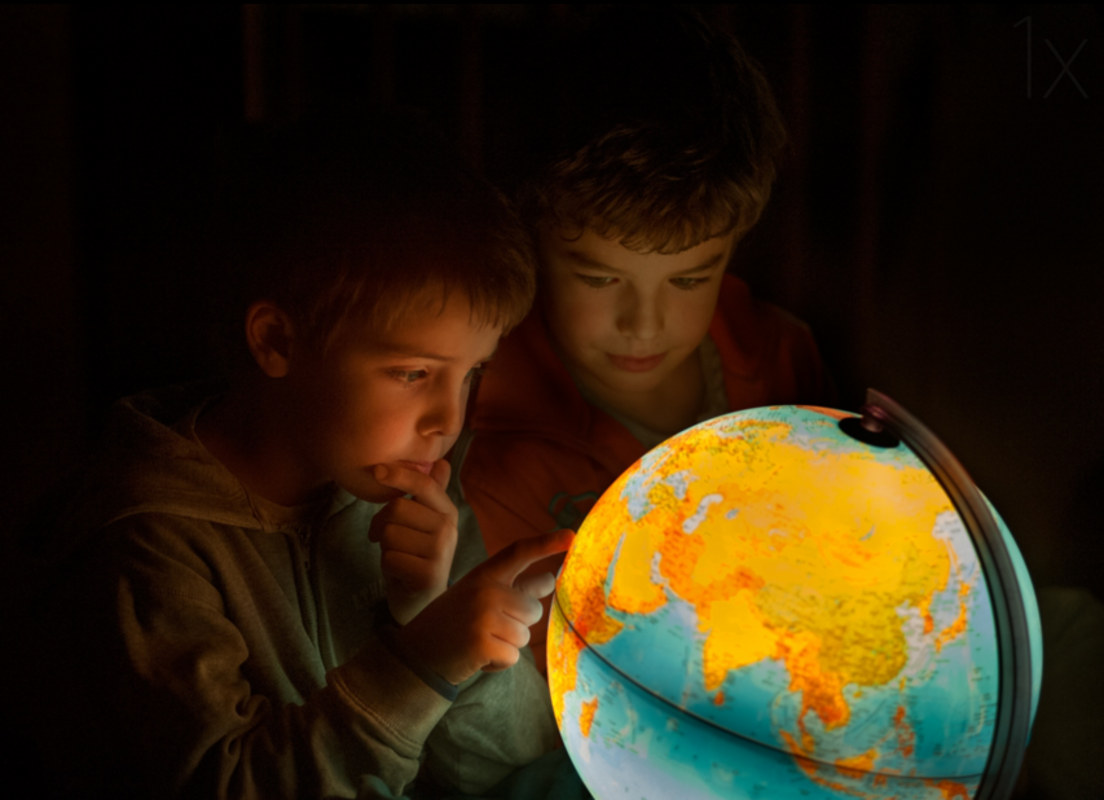 _________________________________________________________________________________________________________________________________________________________________________________________________________________________________________________________________________________________________________________________________________________________________________________________________________________________________________________________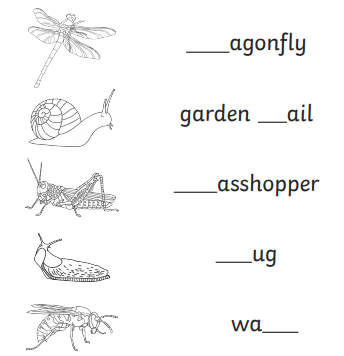 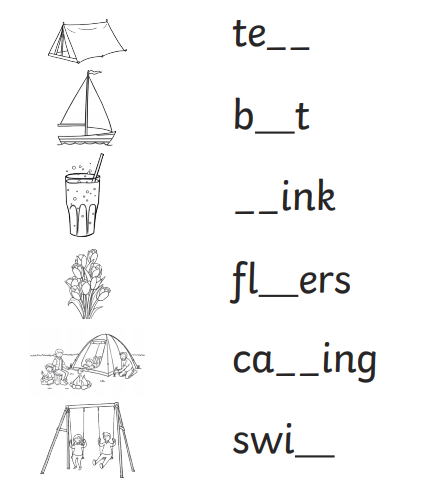 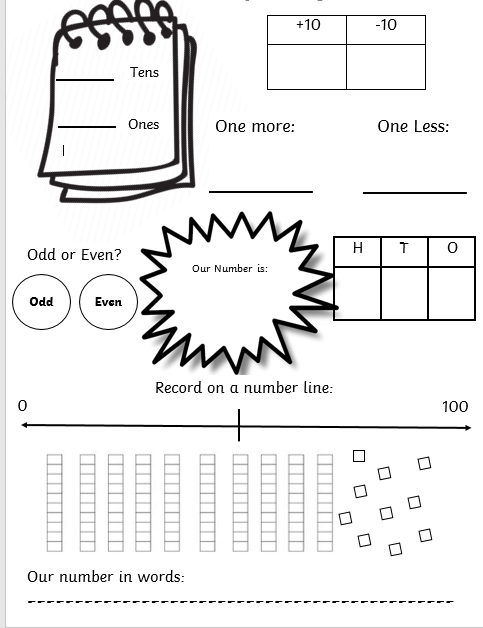 Tuesday 14th JulyWriting – Design your own ice-cream flavour_________________________________________________________________________________________________________________________________________________________________________________________________________________________________________________________________________________________________________________________________________________________________________________________________________________________________________________________________________________________________________________________________________________________________________________________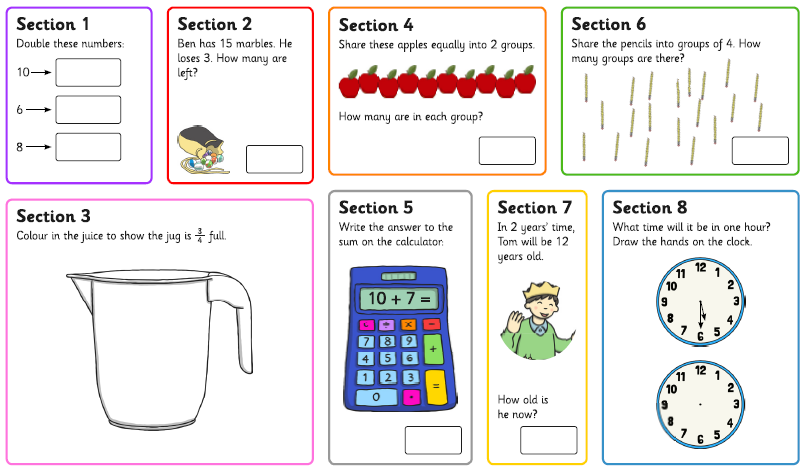 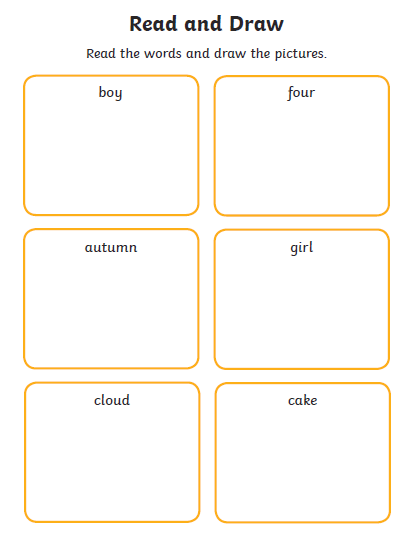 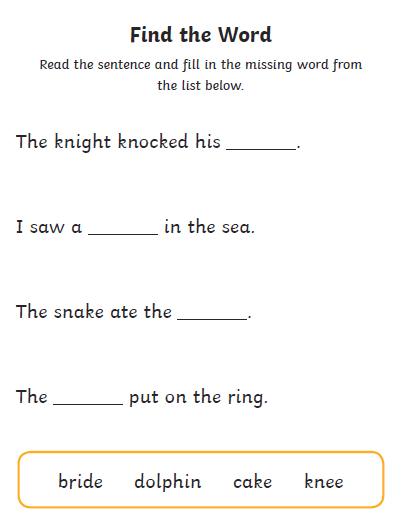 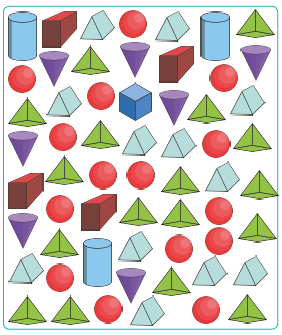 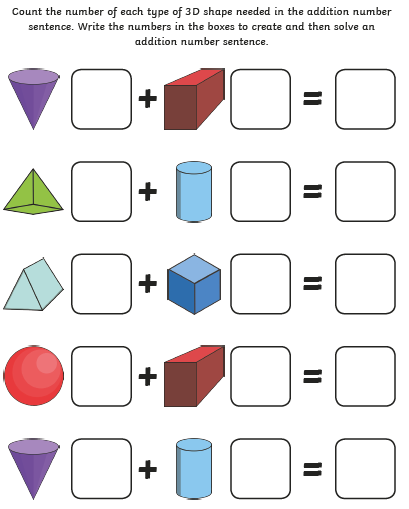 ___________________________________________________________________________________________________________________________________________________________________________________________________________________________________________________________________________________________________________________________________________________________________________________________________________________________________________________________________________________________________________________________________________________________________________________________________________________________________________________________________________________________________________________________________________________________________________________________________________________________________________________________________________________________________________________________________________________________________________________________________________________________________________________________________________________________________________________________________________________________________________________________________________________________________________________________________________________________________________________________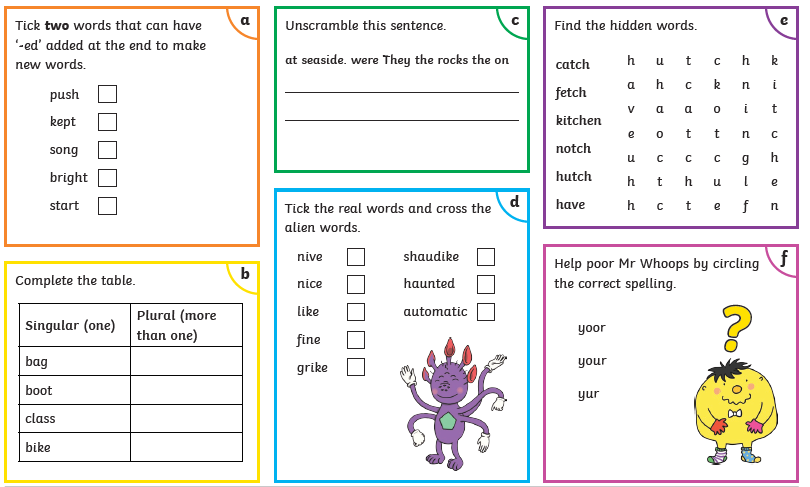 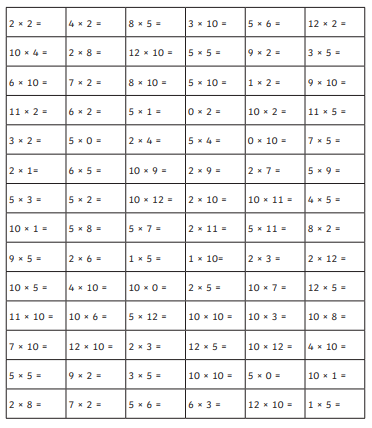 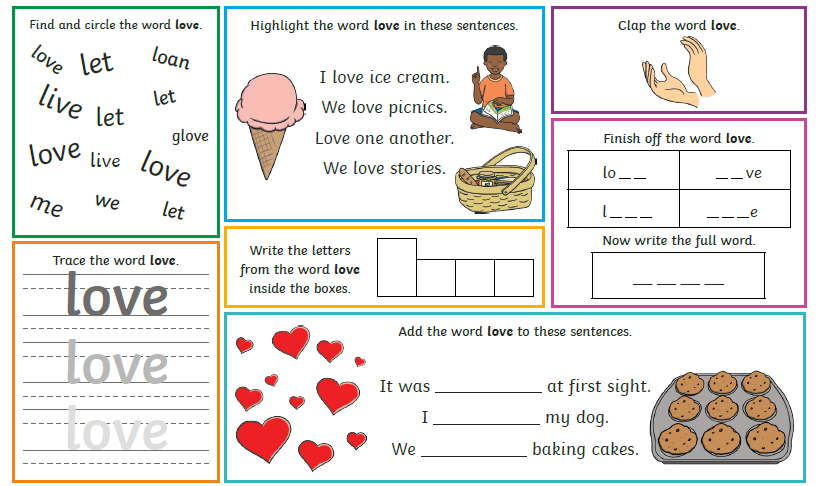 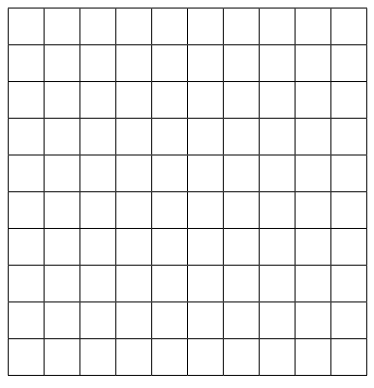 MondayTuesdayWednesdayThursdayFridayWriting/TopicWrite about the picture.Design an ice-cream flavourDesign a menu*Special writing*My Year in Year One *Special writing*My Wishes for Year TwoPhonics/spellingMissing blends Weekly phonics challengePhonics Mat Spelling, punctuation and grammar activity matCommon exception word mat – loveReadingRead to an adult for 10 minutes each day / adult reads to child for 10 minutes each dayRead to an adult for 10 minutes each day / adult reads to child for 10 minutes each dayRead to an adult for 10 minutes each day / adult reads to child for 10 minutes each dayRead to an adult for 10 minutes each day / adult reads to child for 10 minutes each dayRead to an adult for 10 minutes each day / adult reads to child for 10 minutes each dayMathsNumber of the day Activity matI Spy and Add to 20Times Tables ChallengeFinal 100 square challenge4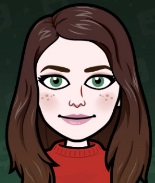 ir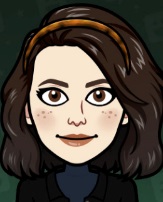 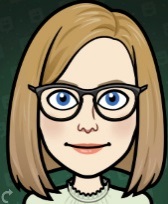 ph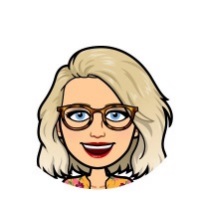 i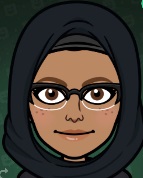 ou